Attachment 6. CDC Science Ambassador Virtual Training Series Follow-up Satisfaction Survey Screenshots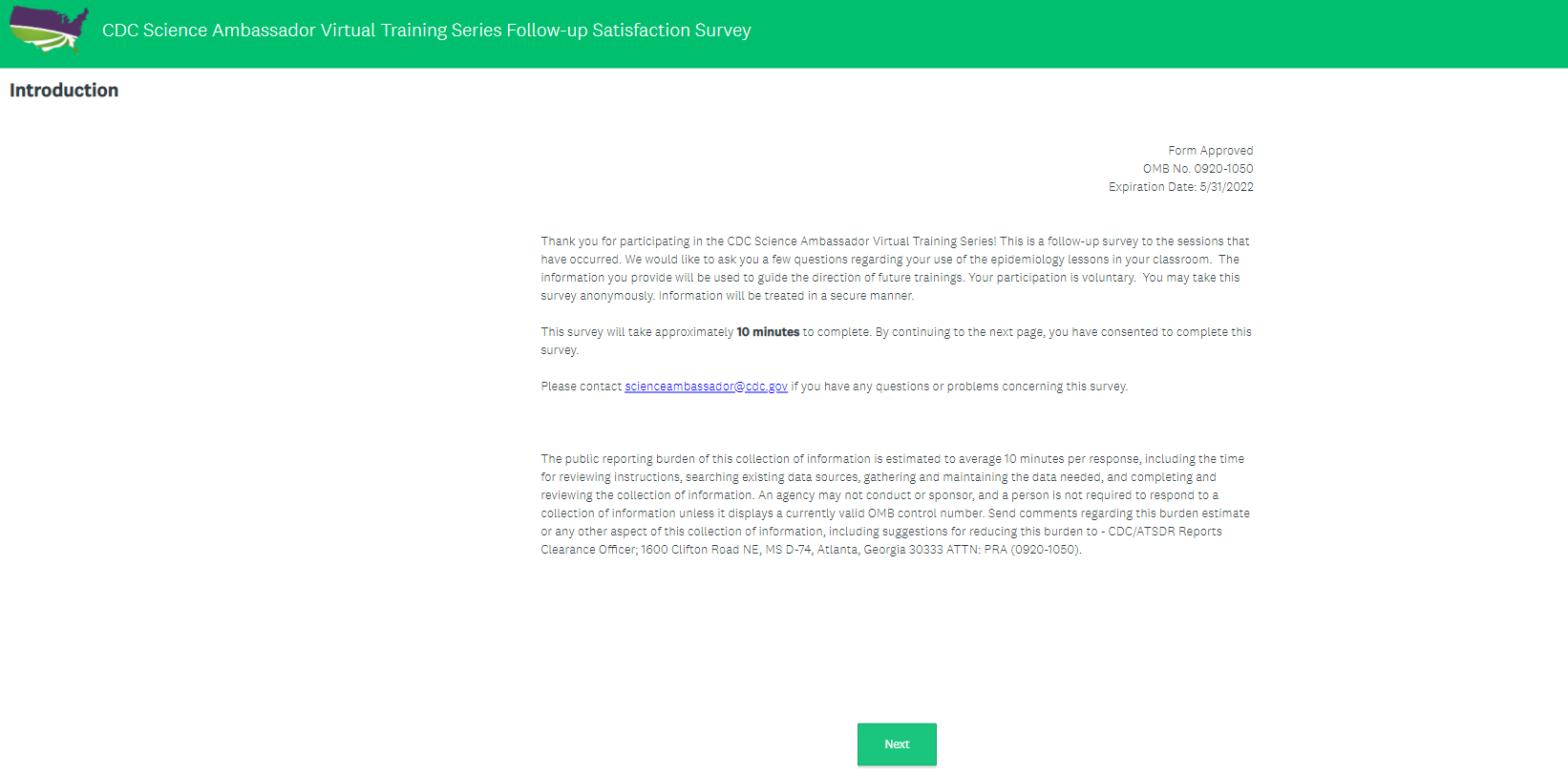 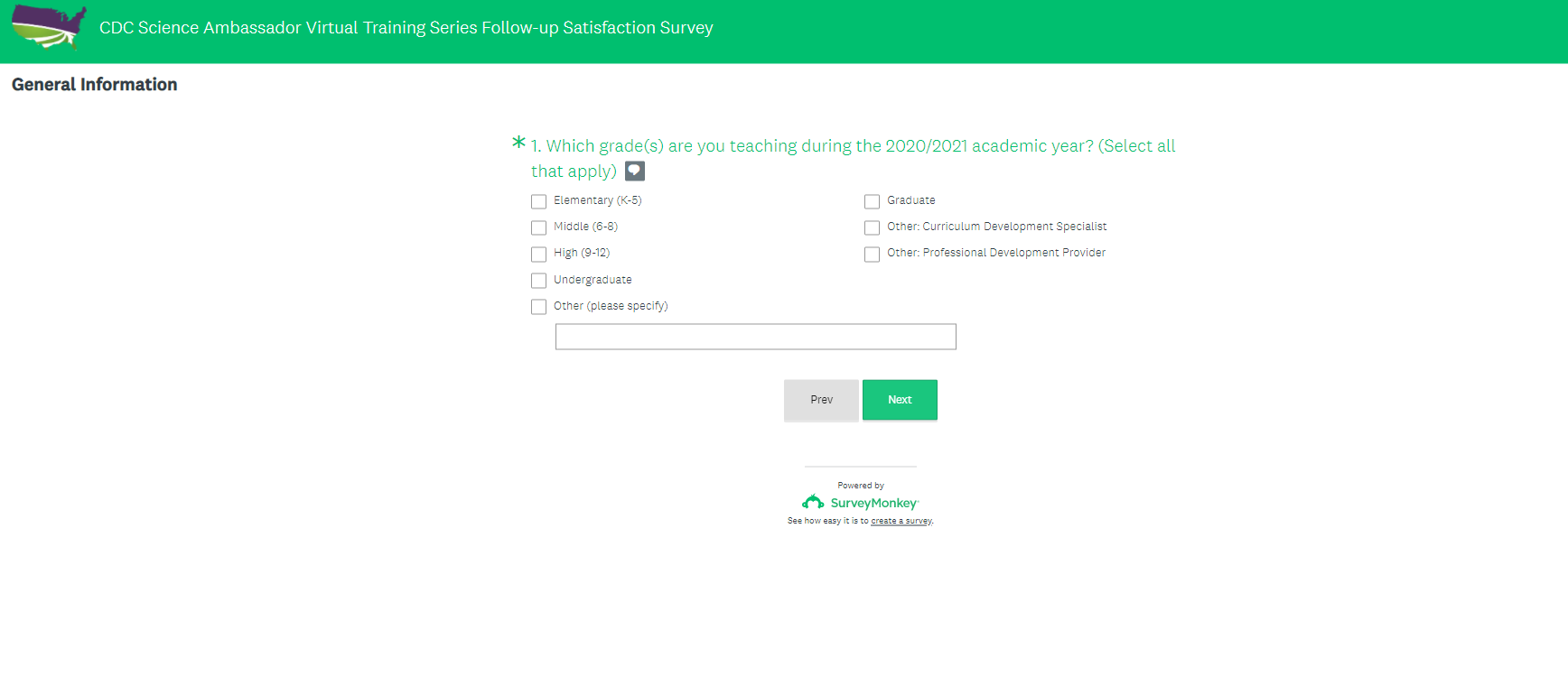 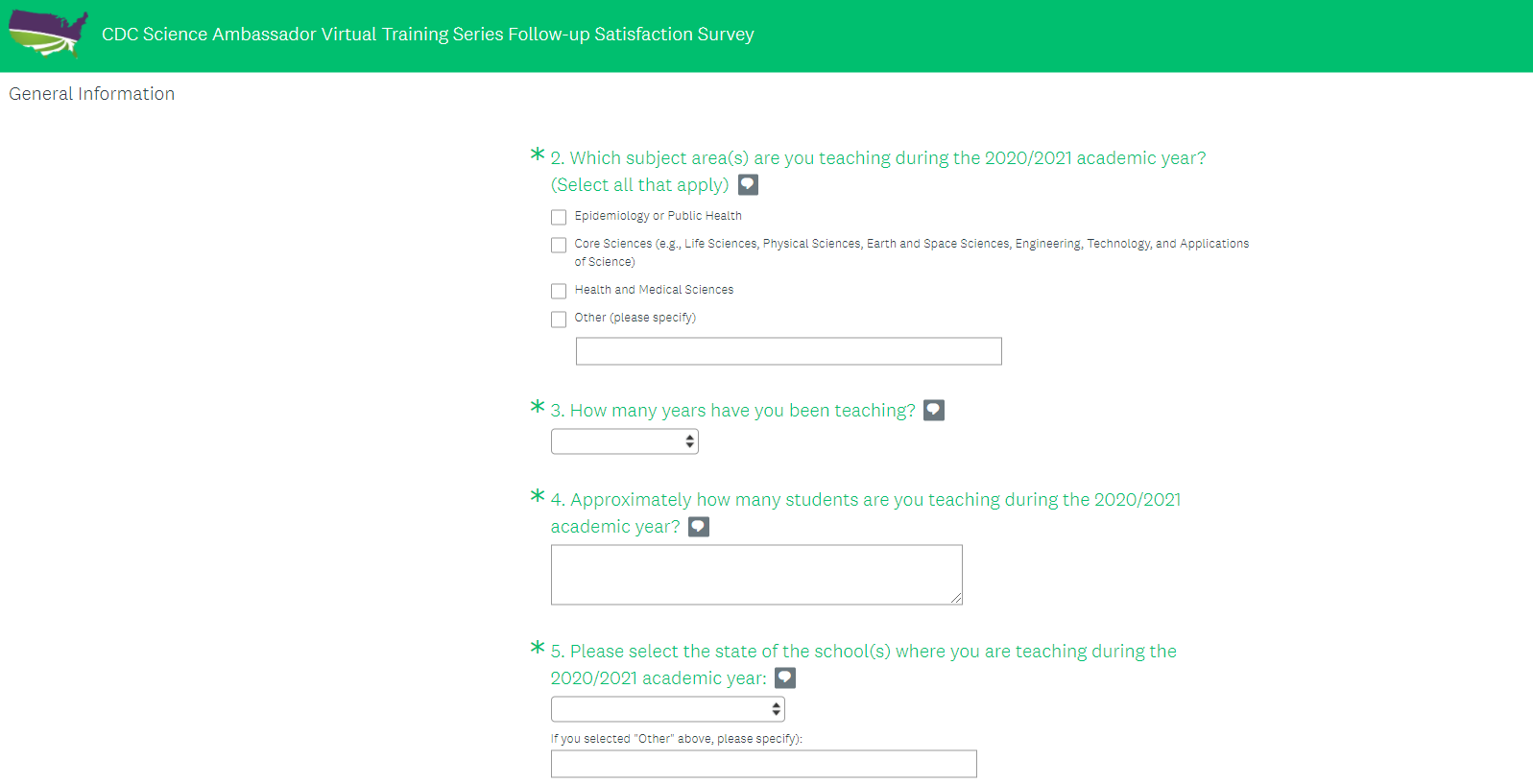 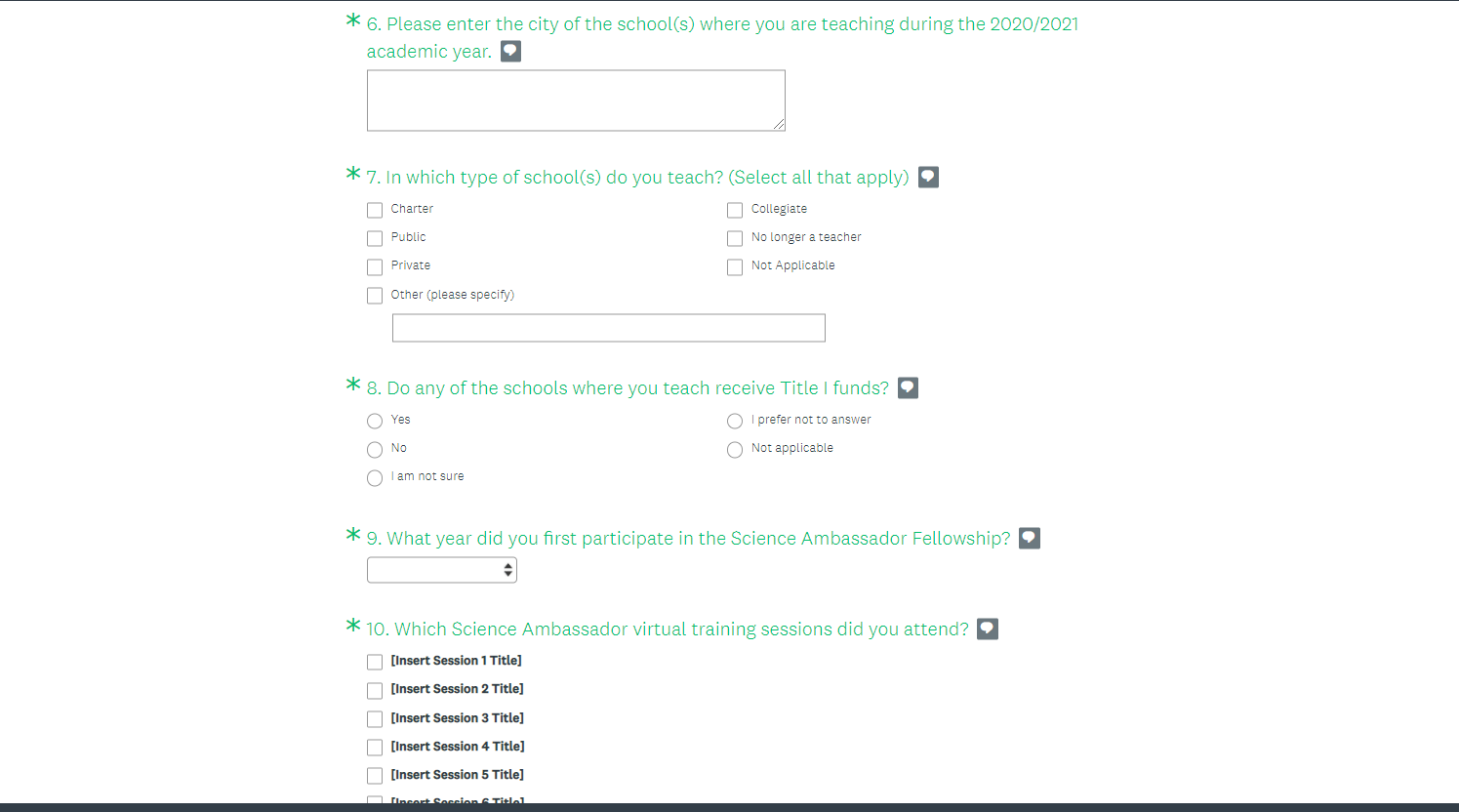 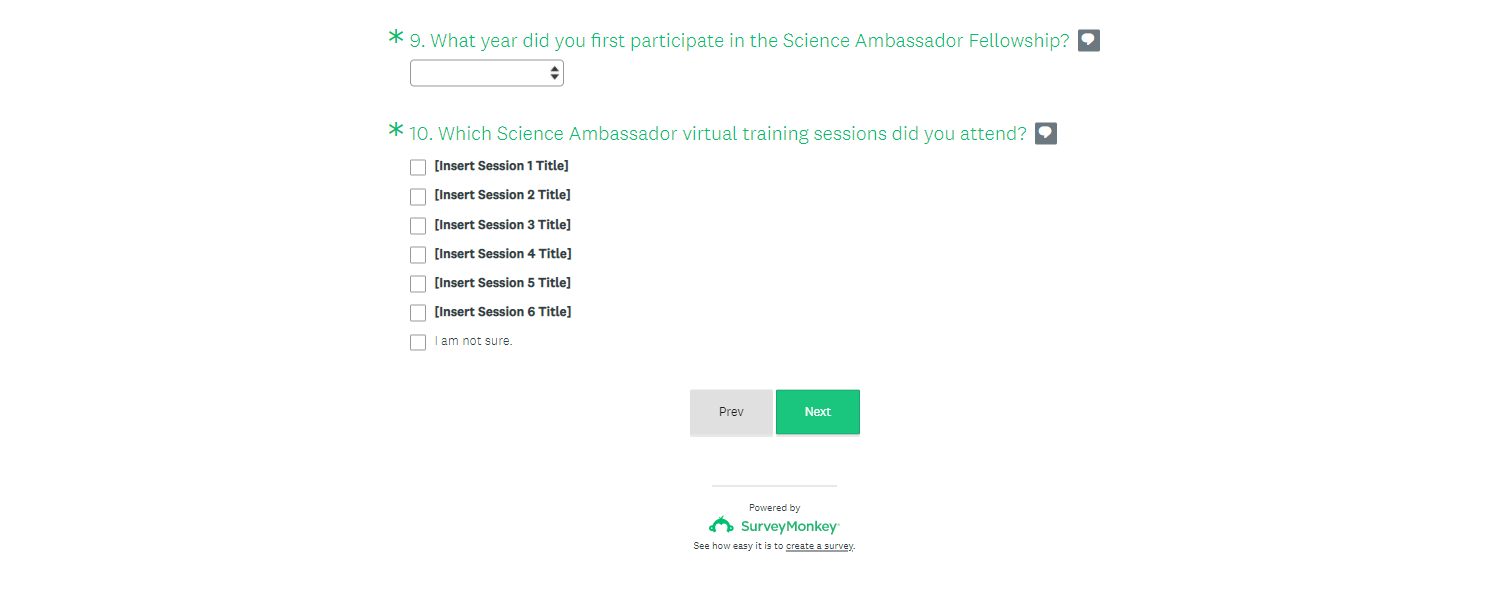 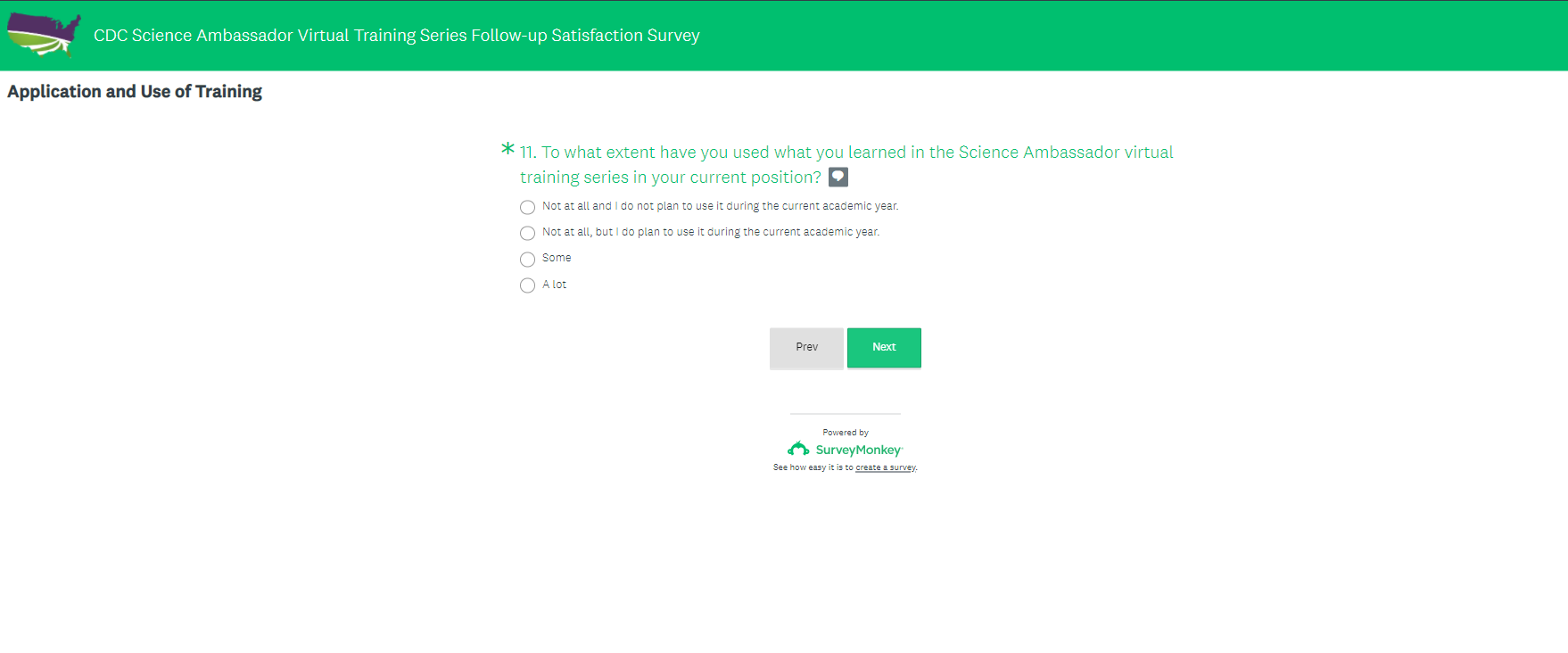 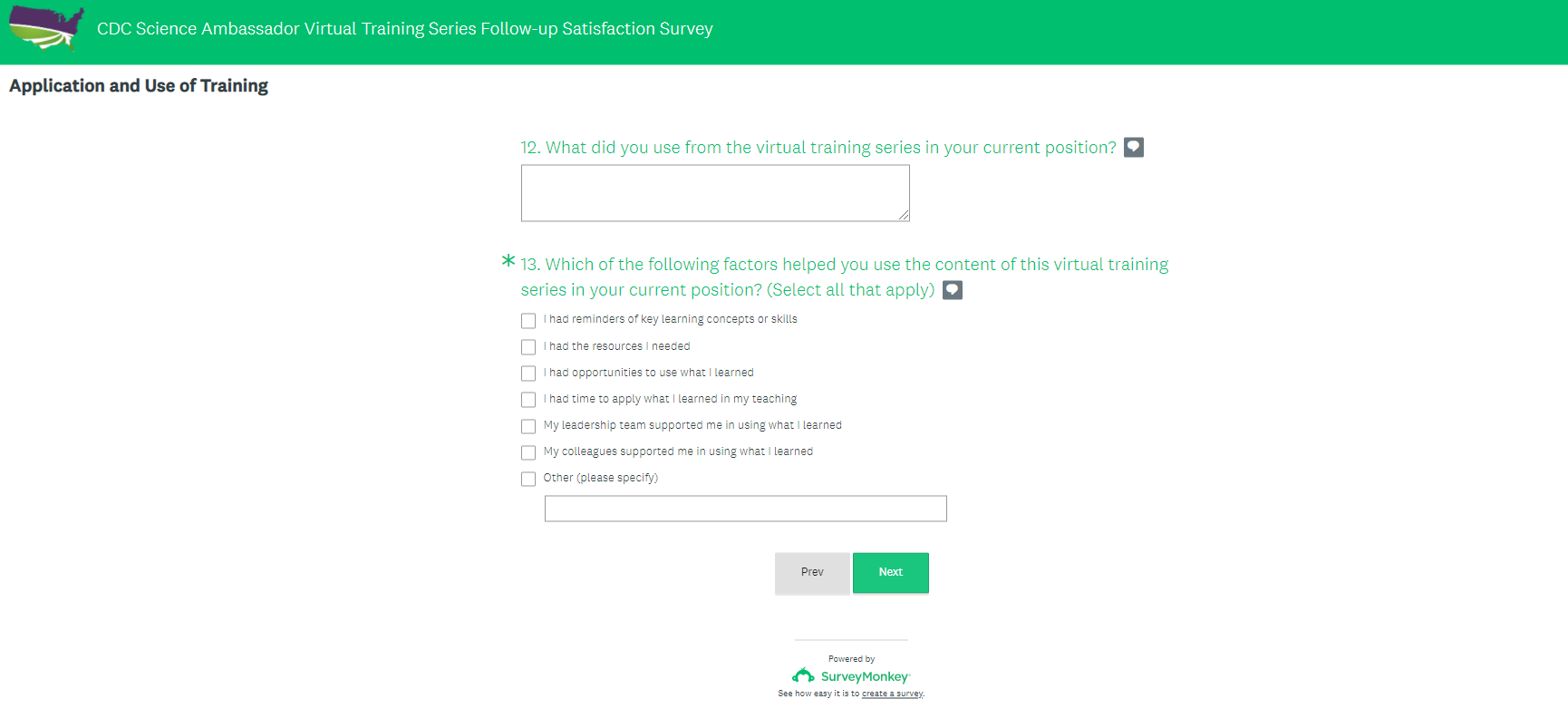 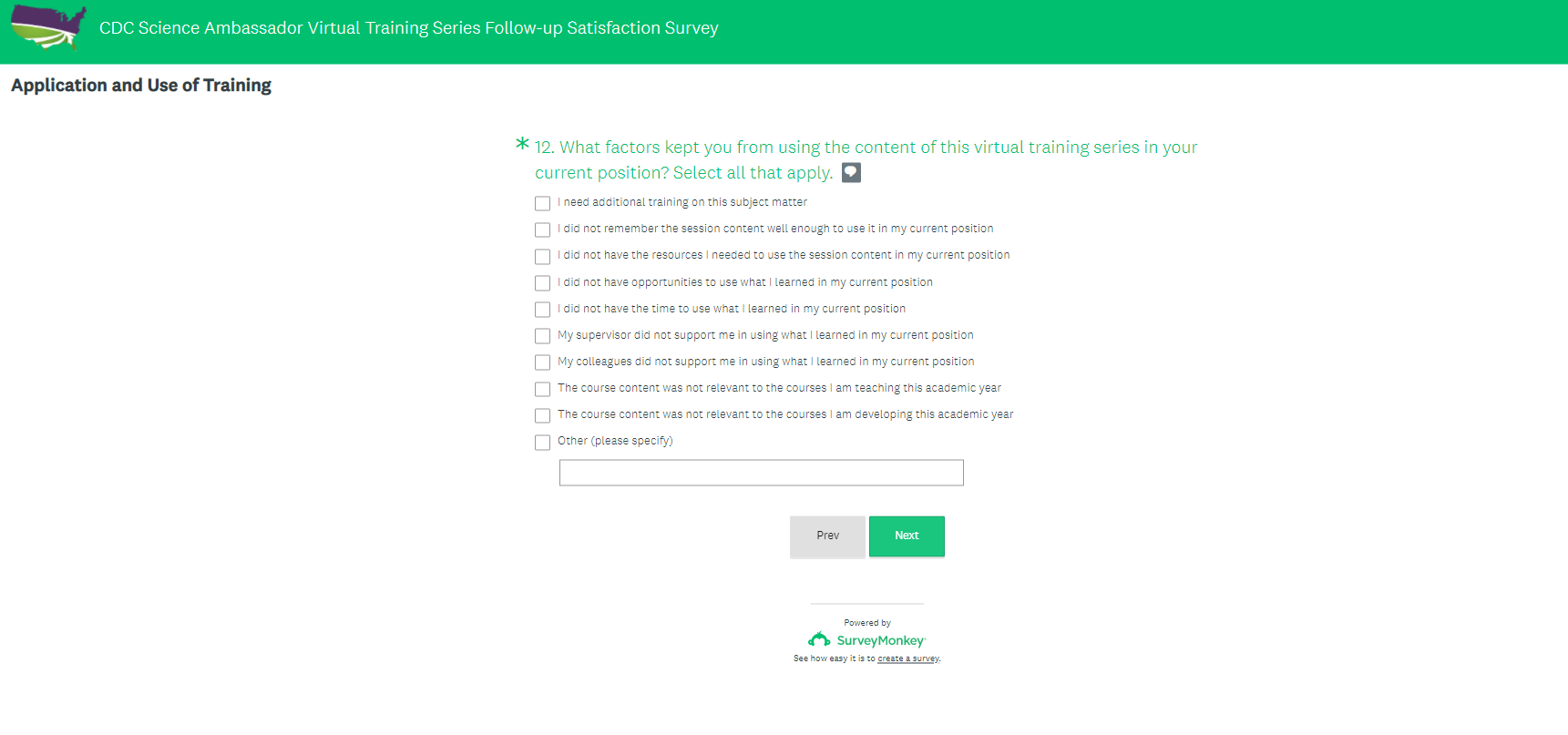 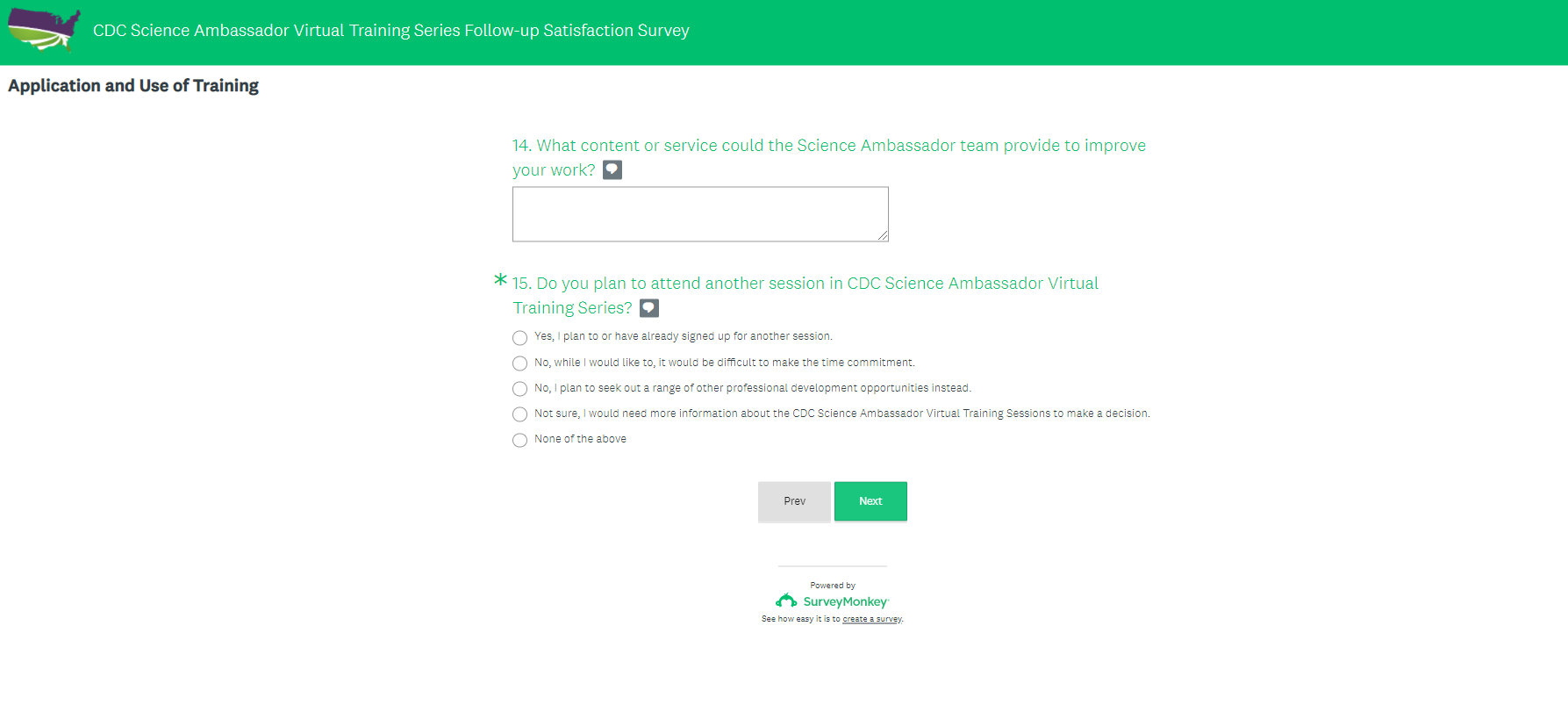 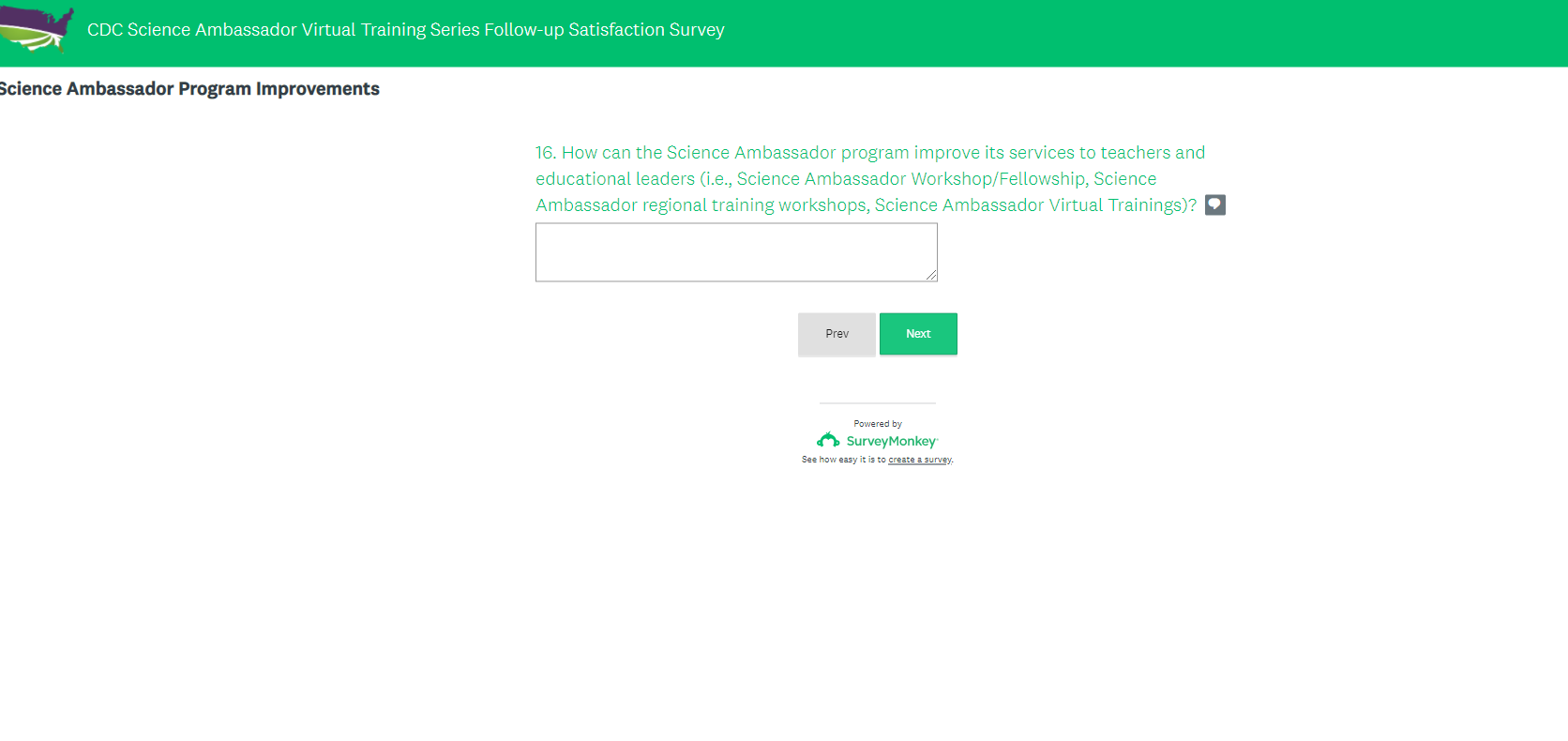 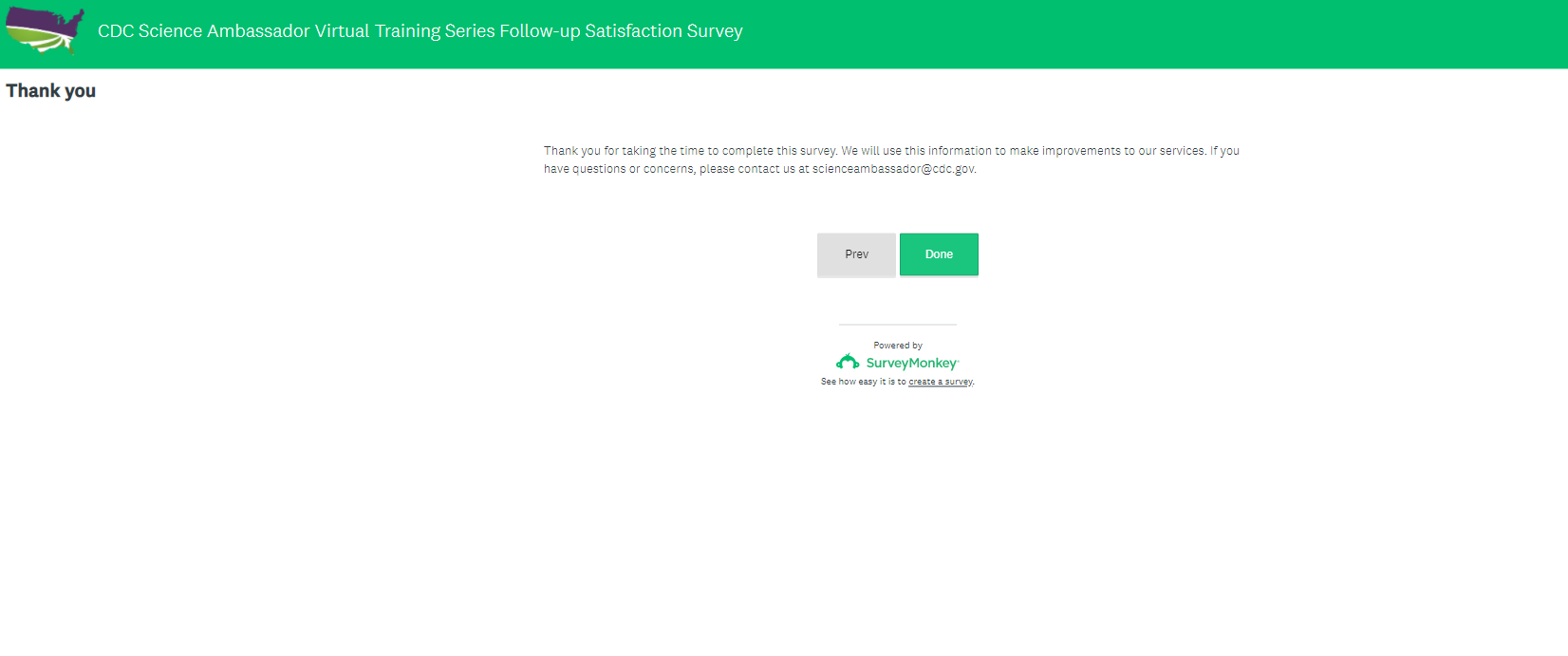 